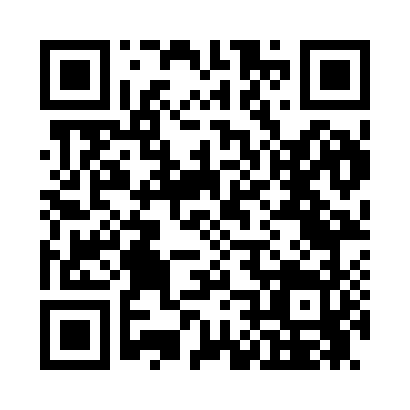 Prayer times for Zortman, Montana, USAWed 1 May 2024 - Fri 31 May 2024High Latitude Method: Angle Based RulePrayer Calculation Method: Islamic Society of North AmericaAsar Calculation Method: ShafiPrayer times provided by https://www.salahtimes.comDateDayFajrSunriseDhuhrAsrMaghribIsha1Wed4:125:551:115:118:2810:112Thu4:105:531:115:118:2910:133Fri4:085:521:115:128:3110:154Sat4:055:501:115:128:3210:175Sun4:035:491:115:138:3410:206Mon4:015:471:115:138:3510:227Tue3:595:461:115:148:3610:248Wed3:565:441:115:148:3810:269Thu3:545:431:115:158:3910:2810Fri3:525:411:115:158:4010:3011Sat3:505:401:105:168:4210:3212Sun3:485:391:105:168:4310:3413Mon3:465:371:105:178:4410:3714Tue3:435:361:105:178:4610:3915Wed3:415:351:105:188:4710:4116Thu3:395:341:115:188:4810:4317Fri3:375:321:115:198:4910:4518Sat3:355:311:115:198:5110:4719Sun3:335:301:115:208:5210:4920Mon3:315:291:115:208:5310:5121Tue3:295:281:115:218:5410:5322Wed3:285:271:115:218:5510:5523Thu3:265:261:115:218:5710:5724Fri3:245:251:115:228:5810:5925Sat3:225:241:115:228:5911:0126Sun3:205:231:115:239:0011:0327Mon3:195:221:115:239:0111:0528Tue3:175:221:125:249:0211:0729Wed3:165:211:125:249:0311:0730Thu3:165:201:125:249:0411:0831Fri3:165:191:125:259:0511:09